“Измерь дорожки шагами”Измерение длины шагами.Сюжет. Том и Джерри решили узнать длину дорожки и стали измерять ее шагами. Том сообщил Джерри, что длина дорожки – 5 шагов. Джерри удивился, ведь у него получилось, что длина дорожки равна 10 шагам.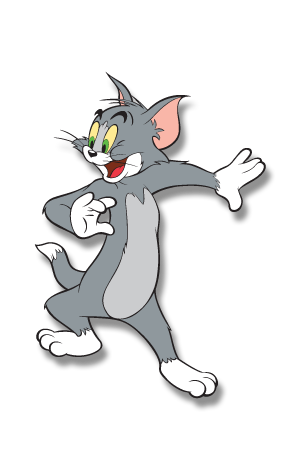 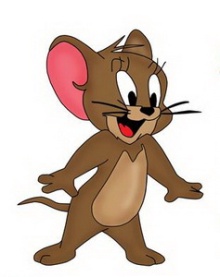 Вопрос. Почему получилось разное количество шагов (10 и 5)?Варианты ответов.Том и Джерри измеряли разные дорожки.У Тома большие шаги, а у Джерри – маленькие.Решение проблемы. Первое предложение отклоняется, поскольку по условиям задачи измеряется одна дорожка. Обсуждая второй вариант ответа, дети отмечают разницу в мерках-шагах Тома и Джерри. Это правильно, но дети не видят связи между длиной дорожки, величиной шагов и результатом.      Далее педагог обращает внимание на связь количества и размера шагов. Дети рассуждают: “У Тома Большие шаги – их получилось пять, а у Джерри маленькие шаги, поэтому их “уложилось” больше - десять”. Выявленная закономерность формируется вместе с педагогом.Вывод. Чем больше мерка, тем меньше число, и, наоборот, чем меньше мерка, тем больше число.Задание на закрепление материала.  Выполняются практические упражнения:Измерение длины и ширины комнаты, ковра.Отмер нужного количества воды для полива растений, корма для рыбок.Определение соответствия двух предметов по размеру: можно ли повесить картину в простенке между окнами, пройдет ли шкаф, пианино в дверь.Определение, хватит ли в кувшине сока для всех детей.Для измерения объектов используются разные мерки. Дети очень любят измерять при помощи стоп, шагов, локтя, руки, пальца. 